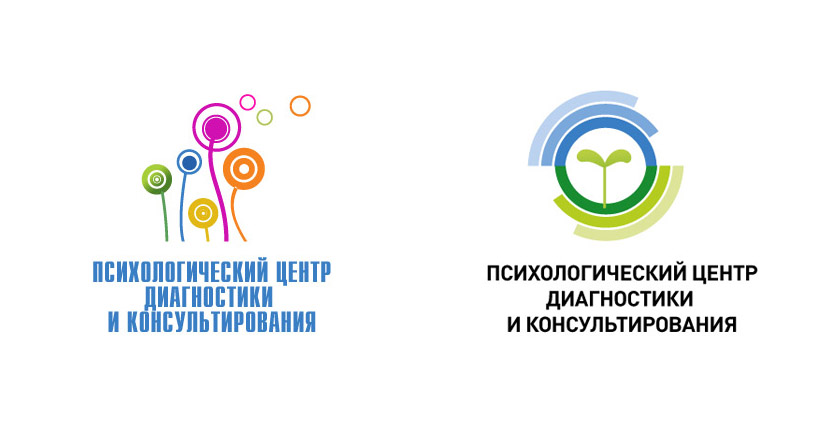 ФАКТОРЫ РИСКАРЕБЕНОКВажно подчеркнуть, что дети являются жертвами и их никогда нельзя обвинять за жестокое обращение. Некоторые индивидуальные особенности ребенка могут усилить вероятность жестокого обращения с ним:ребенок в возрасте до 4 лет или подросток;нежеланный или не оправдывающий ожиданий родителей ребенок;ребенок, имеющий особые потребности, постоянно плачущий или имеющий патологические физические особенности.РОДИТЕЛИ ИЛИ ВОСПИТАТЕЛИНекоторые особенности родителей или воспитателей могут повысить риск жестокого обращения с ребенком. Среди них можно перечислить следующие: трудности, связанные с новорожденным;оставление ребенка без внимания;подвергание жестокому обращению в детстве;неосведомленность в отношении развития ребенка или нереальные ожидания;вредное употребление алкоголя или наркотиков, в том числе во время беременности;вовлеченность в преступную деятельность;испытываемые финансовые трудности.